「夏のB2F選手権」開始。2007/07/01 11:59 午後投稿者: Yoshida先月もちょっと書いてましたが、公式戦という位置付けで7月1か月期間でのゲーム大会がスタートしてます。
名づけて「夏のB2F選手権」、参加者の方にはB2F店舗で10戦、10種類の公式戦を戦っていただきます。
種目は…原則自由です。始める前に参加者全員が公式戦であることを確認してはじめ。
勝者（1位）には勝ち点3点、その他の参加者は2点。参加するのに意義がある得点配分になってます。

本日はポラリティから開幕し、ズーロレット、クラウトなどで真剣勝負が行われていました。
まあこれを機会に今まで遊んでいないゲームなんかを触っていただければと思います。
重めのボードゲームやミニチュアゲームでの対戦は来週以降ですかね。

選手権エントリー料として100円、ゲーム料金は通常どおりいただいております。
優勝者の方は8月いっぱいゲーム卓の卓代無料！ということで、皆様奮ってご参加下さいませ～。ビルドアップ開始といいましょうか2007/07/02 11:59 午後投稿者: Yoshidaしかし気が付けば7月ですねえ。今月は何目標にやってこうか、ということなんですが、
ここの所店の売上がじわじわ上がってきてるのを感じるので、ちょっと仕入額を増やしていこうかと
いうのを思案中です。安全第一が自分のやり方ですが、ここ数ヶ月様子が良いので半歩前進
出来るか試してみようかと思ってます。上手くいったらいいんですがね。

何より皆さんのお気に召す物を揃えるのが一番近道だと思いますので、ちょっと考えていきたい所存です。平日の変化2007/07/03 10:05 午後投稿者: Yoshida最近のB2Fは平日でも夕方以降は人がいるのが至って普通のことになってきましたねえ。
皆さん顔をあわせてはお互いに「好きですね～あなたも」と言った類のことを言い合ってますが、
いや非常にうれしい事です。ありがとうございます。
平日でも仕事終わりで遊べるという当てが出てきたのがいい循環を生んでるんでしょうかね。

さて明日は休み…ですがまたも簿記講座。何年ぶりかの宿題がある生活を満喫中です。
まあ、まだやってないわけですが…。楽しいのがミエミエ2007/07/04 11:59 午後投稿者: Yoshida簿記講座。雨がちょっと余計でしたが、結構参考になる内容なので元気に出席。
特に今日は売上や仕入・棚卸といったところが範囲だったので眠気にも襲われず。
学生時代いつも寝ていた身としては快挙ですな（笑）。

で、講義の中休み中にたまたま講師の税理士さんと話したんですが、
このサイトをご覧になったとのこと。参加企業のは皆目を通したそうで、頭が下がります。
素性を尋ねられたので「ゲーム屋です」と答えたところ、印象深かったらしく覚えてらした。
で、「凄く楽しそうにやってますね」と言われた。わかるんですなあ。

楽しそう、というのは自分にとっては結構な誉め言葉で、しかもほとんど初対面の人にそう言われるのは
とても嬉しいですね。さらに話している間に税理士さんの口から「アバロンヒル」などという
こちら側の単語が出てきたので、良かったら今度店いらして下さい、といつもの無差別営業を
かまして帰ってきました。どんな所で会った人でも輪に引き入れてしまえばいいじゃないか、
と最近思います（笑）。

さて明日は木昼ゲーム会、1週間の流れが早いな～。夏のB2F選手権も進行中、
明日からのご参加などよろしいのではないでしょうか～。皆様お待ちしております。相当本気で一戦2007/07/05 11:59 午後投稿者: Yoshida

木昼、カーディナル、古代などなかなか盛りだくさんで行われました。
夕頃からはB2F選手権の公式戦もDomaineで一戦消化されていた模様です。

模様です、というのは写真の通りで、僕ら2部リーグのWarmachine師匠広瀬さんが来店、
そして対戦という運びでした。私もそろそろ遊び方が分かってきたのでかなりしっかり構えての一戦。
そもそもWarmachineに手を出したのは広瀬さんがきっかけでした。
ただB2Fとしては2部リーグで緩くいきたい感じだったので、代わりと言っちゃあなんですが
その内に自分がちょっと気合入れてお相手しましょお、という約束をしてましたので、晴れて今日実行。
よりによってCryx対Trollblood、Hordes全く知らないんですが～という状態でまあ開始。

序盤ちょっとこちらに目が傾いたものの力強い手でぐいぐい戻してくるので、おお流石に強い、
と肝を冷やしつつも、駒の力が強めなのにも頼って（いつになく）バキバキに堅く打ち回し何とか勝利。
終始優勢ちゃあ優勢でしたが、結局9回裏までもつれた感じに（終了も22時半）。

いやあ何とか師匠越え。こんなに真剣にミニチュアゲームに接したのはひさしぶりでしたわ。
しかし近い将来本当に本気でかかってこられそうで恐いなあ（笑）。
まあ、半年前の約束を一応果たせたのは良かったでした。

そして私のCryxアーミーは特に呼ばれない限り封印の方向で…。
ちょっと堅くまとまりすぎてるので幾分いじりますー。Warcaster変えようかなあ。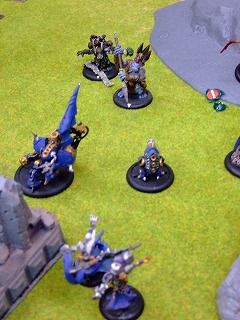 バネストさんとの連携試運転「トップ・オア・フロップ」2007/07/06 10:12 午後投稿者: Yoshida

先日名古屋のボードゲームショップ、バネストの中野さんがいらした際、「埋もれているゲーム」
に関しての話になりました。
つまり「自分は価値が有ると思うのに何故か売れないゲーム」のこと。
ゲームの評価というのは最初の評判や微妙なタイミングによって大きく左右されてしまう、
というのは中野さんも私も同じ見方で、何とかならんものかなあという気持ちを抱えているのですが、
ただ自分が扱っているゲームを自分であんまり言うのも手前味噌になりますしねえ。

そこで私一計を案じまして、「試しにバネストさんのゲームをこちらで紹介してみる」ということに。
中野さんにもご快諾いただいたので、バネストさんのゲームの中で埋もれ気味な物を1ついただき、
「面白かったら（ココ重要）」推す、という約束でこの緩やかな連携を試運転してみることにしました。
自分としては未プレイゲームを1個いただけるというだけで十分、というのが動機の半分で、
もう半分はこういう前向きなことは試してみたいなということでございます。
駄目で元々やってみようじゃありませんか。

しかし何分埋もれているゲームとのこと、実際いただいてみて駄目だったらどうしようかな、
と思っていたんですが、割合杞憂でした。トップ・オア・フロップ。

紹介記事はコチラ↓
http://ejf.cside.ne.jp/review/topoderflop.html

作者はマーティン・シュレーゲル、どこかで聞いたことあるなと思ったら「ジョン・シルバー」
の作者ですね。ジョン・シルバーは私かなり好きなゲームで、
コインを取ったりリンゴを人に取らせたりする為にぐるぐる思考しては一喜一憂する、
かなり変わったカードゲームでした。その時もこういう風変わりなデザインが好きな人なのかな～、
とぼんやり思ったものですが、今回でその気持ちは確信に変わりましたね（笑）。

モチーフとしては映画のプロデューサーとしてヒット映画に影響力を持つ…、
ということなのですが、つまり株ゲームです。手札として「影響カード」を持ち、
これを場に有る5つの映画（場）につけていく事で映画の価値を上げたり下げたりします。
また影響カードは自分の手前に公開することでその映画に対する自分の影響力となります。
映画自体を上げながら自分のパワーも上げるというのが基本。

肝はいくつかあります。まず原則として、影響カードはそのパワーの大きさを表す数値とともに
「5種中2種」の映画が描かれています。リバーシブルというわけで、
向きを変える事でいずれかの影響カードとして使用することになります。
これにより選択肢が増すと共に、「使用しなかったサイド」が表示される事で、互いの意図を
推理しあう手がかりとなります。う～ん早くも風変わりな気配。

それぞれの映画の価値がある程度定まってきたら自分の影響力をまとめていかなければならないのですが、
場に影響カードを出した場合手番終わりに山札から手札補充できるのに対し、
自分の前に影響カードを直接公開した場合手札が補充できないという点が悩ませます。
手札から直に影響力を増すより効率の良い手段として、
場に出ている影響カードより大きな数値のカードを置き換えることで場のカードを引き取り、
それを自分の影響力として前に置けるという手段があります。この場合は手札補充有り。
また置き換えによって引き取ったカードの向きを変えて他の映画の影響力とする手もあります。
あ～説明してて良くわからなくなってきた。多分読んでる方もよくわからないかと思います。

ただ言えることは、手札の向きをぐるぐる回しながらぐるぐる考えるのは中々愉快と言うこと。
そこらへんの感覚はやはりジョン・シルバーと共通する部分がありましたねえ。
ちょっと変わってますがしっかり楽しめるゲームだと思いますので、
そういうのに興味引かれる方でしたらお勧めです。作りは変わってますが遊びにくさは全く無いですしね。

ゲームストア・バネストさんで売ってます、それからB2Fでも1個だけ売ってますので、
ご興味惹かれた方はいずれかでお求めになってみてはいかがでしょうか～、
というところで続くかわからない第1回はここまで。ホント物は試しってことで一つ。

↓ゲームストア・バネスト
http://banesto.cside9.com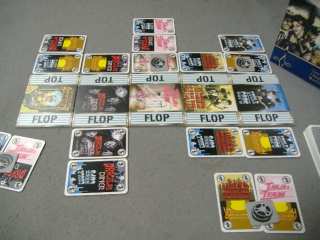 Conquest of the Fallen Land、素晴らしい。2007/07/07 11:59 午後投稿者: Yoshida

ちょっと前に、何か目新しいゲーム入れたいですね、という話があったときに評判を聞き及び入荷。
ロシアのAssa Gamesというメーカーが出しているファンタジーテイストのゲーム。
…なんですが、やってみたら中身は意外にも、バランス良くまとまった陣取りゲームでした。

目標はFallen Landを1マスずつ占領していくこと。占領する為にはそのマスの難易度に伴った
兵士カードをプレイする必要があります。占領するとその難易度分のお金＝勝利点を獲得。
メカニズムはMTGのような感じで、フォロアートークン（戦士、鍛冶、魔術師の三種）
という名の三色の土地カードに当たる物からコストを引き出して攻撃力が記載されたパワーカードを
プレイするという手順になっています。
攻撃力がそのマスに表示された難易度（1～12）以上出せば占領。
ここでダイス等ランダム要素は絡みません。
兵士カードには攻撃力だけでなく「サポート」という数値もあり、隣接するマスを味方が
占領する際の攻撃力にこれをプラスします。1とか2のマスから占領し始めて大きな数値のマスを囲み、
手持ちのフォロアートークンを増やしつつ占領を進めていくというのが基本です。

肝になってるのはフォロアートークンの扱いで、自分の手番開始時に（土地を出すように）
1枚だけ購入できます。ただし5金。
フォロアーが無ければ数値の高いカードは使えないわけですが、お金は勝利点なので買いすぎると負けます。
ただフォロアーが多ければ複数のマスを一気に占領していけるので…素敵に悩ましい按配。

ルールは非常に分かり易く、しかしゲームは悩ましく。予想を遥かに超える傑作でした。一同絶賛。
ゲームを通じて感じるのはデザイナーのバランス感覚の素晴らしさですね。
例えば、フォロアーの魔術師が必要になるシーンは少ないんですが、
その手番使用しなかった魔術師1枚につき手札を1枚余分に補充できるなど。

惜しむらくはカードなどコンポーネントの質の低さなのですが、
これはもう完全に同病相哀れむといった具合です。大変ですよね。
そういった欠点が細かなものに思えるほど本当に面白かったでした。

…次回入荷しようと今模索していたのですが、ちょっと可能か不透明な状態です。
さてどうしましょうかー。是非何とかしたいと思いますー。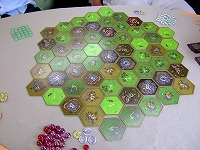 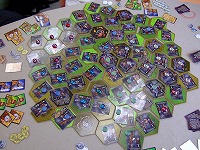 テレイン。2007/07/08 11:59 午後投稿者: Yoshidaという言葉、自分からすると非常に身近な言葉なのであたかも誰もが知っている言葉のように
思えてしまいますが、考えてみるとごくごく一部の方にしか馴染みがない言葉なんですよね。
ミニチュアゲームを遊ぶ際ボード上に配置される「情景モデル」、森とか廃墟とかの地形のジオラマ
を指す言葉でございます。おそらくミニチュアゲームに馴染みの無い方には驚くであろうことに、
テレインもミニチュア同様ゲーム前にハンドメイドで準備することになります。
恐ろしい労力にも思えますが、労力をかけただけゲームが面白いということです。
…まあ時に年季の入ったミニチュアゲーマーさえ音を上げかけるわけですが。
テレインを作るのは中々面倒な上きっかけが少ないので、本日はテレイン作成イベント、
ということで昼から粘土をこねたり盆栽のごとく木や石を配置したりしておりました。
いざやってみればなかなか楽しい物なので、今後も季節に一度くらいこのイベントは
やっていきたいですね、という結論に。その内テレインには困らなくなるかな。

さて、夕刻以降はB2F選手権の公式戦も何戦か行われてました。
本日までに参加者は13人を数えてまして、改めてB2Fで遊んでらっしゃる方ってこんなに
いらっしゃるんだなあと再確認。ありがとうございます。
公式戦、とは言いつつも勝負に執着しすぎずわいわいやってますが、
一応普段とちょっと違った緊張感もあったりしてたまには良いですね。
横から見てる身としては野次馬的に楽しんでおります。
今からの参加も十分間に合いますので、よろしければご参加下さいませ～。初めて給料の必要性を実感（笑）。2007/07/09 11:59 午後投稿者: Yoshida定休日ということで久しぶりにプロレス見に言ってました。
実は先日8日に見たい試合があり涙を飲んだのですが、今日はより見たい試合があり
これを見られることに。う～ん幸運。実際大満足して帰ってきました。

休みが月・水ということもあり見たいプロレス見られないのが長いこと悩みの種だったんですが、
平日に見られる機会が増えそうなのでどうも解消されそうな気配。
その分お金嵩むから、早い所給料が必要だなあーなどと思いながら帰ってまいりました（笑）。月前半で火曜で雨2007/07/10 11:59 午後投稿者: Yoshida月前半、火曜日、そして雨と来ると流石に静かな1日でした。
あんまり勤勉な人間じゃないもので（笑）、こんな日は緩く仕事をこなしてました。
GW発注日だったんですが今月はちょっと谷間なので、その分アメリカ発注を増やそうかと思います。
こちらは15日発注予定ですので、ご入用の商品ございましたらご一報くださいませー。
Rio Grande、Mayfair、Fantasy Flight、Privateer Pressなどは全般的に発注可能です。
最近結構ボードゲームの在庫の回転も上がってきてますので、品数も増やしたいところ。
自分がまだ未プレイで「これは」というゲームの情報も得て行きたい所ですなあ。お決まりの2007/07/11 11:59 午後投稿者: Yoshida簿記講習。4回目ともなるとこのサイクルもなじんできますなあ。
今日は決算についての内容がありました。B2Fは10月設立した関係上9月決算にしてるので、
実は決算近づいてるんですよねえ。直前になってあせらないように、そろそろ本格的に
準備を模索しようと思いました。

夕方に終わったのでまだ明るい内に立川夕飯。立川にはほぼ毎日行くわけですが、
営業時間の14時から21時は店に居るので、夕方の立川は意外と新鮮だったりします。
なかなか気分の良い休日。

さて、明日は木昼ゲーム会、そしてそろそろアメリカ発注が近いので週末にかけて仕事頑張りましょお。
ご予約ある方は週末ご来店の際にでもどうぞ～。B2F選手権白熱中。2007/07/12 09:45 午後投稿者: Yoshida1ヶ月期間で行っている夏のB2F選手権ですが、な～かなか盛り上がってます。
楽しい中にもちょっと真剣、という位で、良い意味での緊張感。今日はドメモで1試合、
開幕3連勝がすんでの所で阻止されました（笑）。

3～4試合を消化した人が多数派ですが、良い感じに白星もばらけばらけて。
今週土曜日辺りは天王山となる可能性が大ですので、ご参加の方はよろしければご来店下さい。
今週末からのご参加でも十分間に合うと思われますので、まだの方も是非。
自分が遊びたいゲームをお持ちになるのも良いかもしれません。


しっかしこういうのを横から見てるのは気楽ですねえ（笑）。
横から眺めたり卓に入ったりしながらニヤニヤと楽しんでおります。連休ですが2007/07/13 11:59 午後投稿者: Yoshida明日から三連休ですねえ。しかし私、さっき指摘されるまで完全に失念しておりました。不覚。
連休といっても自分の休みと関係ないからですかね（笑）。
月曜祝日は前もって臨時営業することもありますが、今回は急の事でもありますし
通常営業とさせていただきます。私も祝日は休みいただきますことにしましょう。

あとそれから台風来そうですねえ。ちょっと心配ですが、まあ雨だし1日B2Fで遊ぶか、
という方は少なくないと思われますので、お足元悪い可能性は大ですが是非お運び下さいませ～。
自分も明日はモノレール通勤かな？よりによって週末に2007/07/14 11:59 午後投稿者: Yoshida台風ですねえ。今日のB2Fは比較的静かでしたが、それでも1日ゲーム会。
皆様ありがとうございます。雨だからこと1日B2Fで、と皆さんの気持ちが一致した模様。

ただ日曜から月曜日がどうも台風も本番のようですね。明日は流石に静かかな、と思いますので
1日アメリカ発注まとめに集中しようかと思っております。ご予約漏れある方は電話か
メールででもどうぞ～。
うーん月曜休業で正解だったかもしれない。やっぱり日をまたいじゃったか2007/07/15 11:59 午後投稿者: Yoshidaアメリカ発注完了。はー疲れた疲れた。しかし事務仕事の中では月の内で一番重要と言えるので、
まずは肩の荷が下りた気分です。

今日は台風ということで流石にしずか～な1日でした。しかし立川辺りではおどかされた程には
降らず、何か心配損という様相も。店の売上げにはしっかり大打撃なのですが（笑）。

まあ、その分今回の発注で多少気合入れて頼んだので、月末にしっかり挽回したいもの。
明日はお休みいただいてますので、とりあえず自分としても祝日を満喫したいと思いますー。地震、心配ですね2007/07/16 11:49 午後投稿者: Yoshida台風が行き過ぎたかと思えば次は地震、天災続きですね。
特に自分は母方の田舎が新潟なのでちょっと、いやかなり心配になりました。
故郷の祖父に関しては無事なようで、家も崩れていないとのこと。それに関しては一応安堵。

しかし自分が仕事で扱ってるゲームというものは、安心な生活の上に成り立ってる浮雲のような
ものだなあと感じてしまいます。まあ大抵のものはそうなのかもしれませんが…。
この状況で何かしなくてよいのかな、と考えるとなんとなく落ち着きませんが、
特に出来ることも無い気がするので自分の仕事をしっかりとすることにしましょう。
それでは今週もよろしくお願い致します。今月の入荷は早めの模様です。2007/07/17 11:59 午後投稿者: Yoshida毎月月末入荷の輸入品ですが、どうもタイミングが合ったのかちょっと早めに着荷する気配。
今日もそうですが今月は梅雨やらの悪天候でなかなかマズいので（笑）、
この入荷一発勝負っちゅう感じです。早ければ今週中に来るかもしれませんので、
その際は週末にでもお運び下さいませ～。

さて明日は定休日で簿記講座最終回、受け終わったら観念して決算の準備始めるとします。
前の仕事の時は棚卸まででしたが、今回はそれ以降が問題ですわー。しばらく数字と格闘か2007/07/18 11:59 午後投稿者: Yoshida休日を使って会社の事務仕事対策。改めて税務署と社会保険事務所に向き合わねばならないわけですが、
改めて見ると税金にせよ社会保険にせよ本当に複雑なルールで回してるものだなあと思います。
誰がルール書いたのか、ここまですると誰か得するのかしら。
細やかにしたかったのか何なのか、作り手が相当欲張ったとしか思えない上、
今そのルールを運用する人達自身もわけわからなくなってそうなのは残念の一言ですなあ…。

私の持論なんですが、ミニチュアゲームでアーミーを組む時の秘訣の一つとして、
「ミスを引き起こさない程度にシンプルな編成」というのがあります。
ゲームする前にルール読み込んで有利さを追求しても、実際ゲーム中に頭がショートして
失着してしまうようなアーミーでは使えないので、自分の身の丈にあった程度のメカニズムが
良いですよということです。

ほんと社会保険とか人間の頭脳の領域に挑戦してる気がする。
ミスも当然というか、間違えさせたいのかとすら思える混沌度合いですねえ。月末に向けての入荷動向など。2007/07/19 11:50 午後投稿者: Yoshida木昼ゲーム会、今日は5～6人といつもより大目の編成でお送りしました、
って最近なんだかんだで参加者増えてますが。

ファンタジーパブ、アウフアクセ（カード版）、レイジ、魚河岸物語にチャイナタウン、
頭脳絶好調、カルカッソンヌ、ドルメンの神々。など（他にあったかな？）

最近お勧めの魚河岸物語は入荷してます、4800円にて。
その内に是非紹介致したく思っております。いいですよ～このゲームは。

そしてGW便着荷しております（ホワイトドワーフ等）、発売日は先ですけども。

輸入品は間違いなくアメリカから出てるはずなのですが、今日当たり税関からもらうつもりだった
書類がまだ送ってこないのでどうも週末は間に合わないかもしれません。
その場合来週中ということですので、皆様よろしくお願い致します。

あと今週末は夏のB2F選手権終盤戦予定されますので、参加者の方は是非どうぞ。
現在トップの方は8戦辺りまで消化してる模様。その気になれば1日でも10戦やれますので（笑）、
皆様是非ご参加下さいませ～。夏のB2F選手権、って名付けておきながらもう夏が来るのが不思議です。2007/07/20 11:59 午後投稿者: Yoshidaやはり輸入品の書類は来ず。来週ということのようです。う～む残念。
まあ幸いにして7月はもう一回週末がありますので、ご予約品等はその際にでも。

ここの所ちょっとずつ仕事が遅れる駄目サイクルなので、ここらへんで一気に巻き返そうと考え中。
さしあたり流れ流れて来てしまってる他の海外入荷のアプローチを進めようと思っております。
う～んドルでもユーロでもないお金の単位がまた登場して来る模様で、
何か高いんだか安いんだかよくわからなくなるんですが（笑）。
今からやって8月辺りには何とかしたいものですな。

さて、明日は夏のB2F選手権も終盤戦、ということで終日ゲーム会予定です。
6戦以上こなしている人が増えてきて、トップ集団には3勝してる方々が何人か。
どうも優勝ラインは10戦4勝辺りなのではないかという観測です。
とりあえず全戦消化は絶対条件かと思いますので、優勝争ってる方々は是非どうぞ。
ミニチュアゲーム組はアーミーの準備もお忘れなくお願いします。

あ、ご参加でない方々はお気軽にゲームにご参加いただけますので、
是非おいでくださいませ～。週末らしい週末。2007/07/21 10:37 午後投稿者: Yoshida今日は開店から何人か新しいお客様の来店がありうれしい限り。幸先良いなあ、
と思っているうちに選手権参加の男達が次々来訪しゲーム開始。盤上は果たし合いの様相、
というのは全くのでたらめでいつも通りわいわいやっておりました。
ミニチュア卓では選手権トップ争いになるWarmachine、そしてボード卓はいくつかの軽めゲームの後
メインイベント「将軍」へ。非常に素晴らしい戦国ボードの上で北陸の徳川や関東の毛利、
西の上杉がしのぎを削り農民にビクビクする壮絶な展開に。
最後は西に引きこもっていた上杉が見事な勝利を収めていました。
皆さん楽しまれた模様でうらやましかったですが、
ゲームが終わっても全く天下が統一されていないあたりステキですね（笑）。

あと「ビンゴ！」って誰かが叫んでるから何かと思ったら備後だったり、
みんなで「イッキ、イッキ！」と叫んでると思ったら一揆コールだったりと全編愉快なノリの中行われてました。
自分もやりたかったなあ羨ましいなあ。

さて明日もどうやらゲーム会、遊びたい方は14時に立川B2Fに集合、ということでよろしくお願いしますー。うっかり完全燃焼の日曜日。2007/07/22 10:43 午後投稿者: Yoshidaふー、月末の週末が終わった…と言いたい所ですが終わってないんですね（笑）。
輸入品入荷がまだでして、自分にとってはそっちが大仕事。思わず今月も締めたくなりますが。

B2F選手権は何人かの方が公式戦を終了してまして、10戦5勝が今の所最高成績。ご立派。
ただプレーオフの可能性も残ってまして、その場合は改めて盛り上がろうということに。

さて7月ももうひとふん張り、皆様お付き合いくださいませー。Cash a Catch (キャッシュ・ア・キャッチ) / by Andreas Pelikan2007/07/24 01:02 午前投稿者: Yoshida

プレイ人数：2-5人用（3-5人推奨）
プレイ時間：30分
価格：5300円

魚河岸をモチーフにした競りゲーム。ただ競りと言っても買値は10ユーロ固定です。

プレイヤーが順番にオークショニアを務め、山札から魚カードが次々とめくられていきます。
命名「アメ横方式」オークション、チョコレートのごとくどんどん売り物が増えていくわけですね。
場に出た全部の魚カードがお買い得だと思った瞬間テーブル中央にあるベルを叩いて落札します。
アムステルダムの商人なんかに見られるような早い者勝ちの形式が採用されてます。
10ユーロはバンクに支払われ、オークショニアはご褒美としてめくったカード枚数分ユーロを獲得。

落札した魚は自分がオークショニアを務める手番に売却・換金できます。
同種の魚をたくさん貯めると売値が上がるので、10ユーロでいい仕入をして魚を売却し、
最終的に一番お金を稼いだ人の勝ちとなります。
ちなみに初期所持金は30ユーロなので、3回落札分持ってスタート。

説明すればかなりシンプルで、買ったカードを換金、という辺りはモダンアートのような
印象を受けますが、愉快なルールが場のヒートアップを誘います。
各プレイヤーは3個の木箱を持っており、それぞれの箱には1種類の魚介類しか入りません。
木箱に入りきらない余分のカードはゴミ箱行きとなってしまいゲーム終了時に罰金対象になります。
もう1枚カードが出たら買おう、と欲張ったら余計なカードが出てタイミングを失うとか、
集めている魚が他プレイヤーとカブって冷静さを失って落札とか、
はたまたぎりぎりでベル争いを制して落札成功！と思ったら手元に10ユーロ無い！など、
リアルタイム競りの醍醐味が存分に味わえます。いや本当に馬鹿じゃないか自分、
という局面が連発（笑）。

素晴らしいのは、それぞれのルールが全く過不足無く調和している点でしょうか。
競りゲームというのはある種既存の名作が多くあるので安易には取り組めないジャンルだと思うのですが、
このゲームは新しい価値を見事に生み出していると思います。
終始騒々しいノリで進行しつつも、瞬間的に買うべきなのかどうかと損得を勘定したり、
他プレイヤーが落札してくるであろうタイミングを読んで先んじたりと、
実は局面局面で瞬発的な思考が要求されます。考えどころは多く、決して騒がしいばかりではありません。
30分というプレイ時間、ルールの分かりやすさを考えると、本格派と呼んでも差し支えない内容です。

プレイ人数は3～5人ですが、当然ながら人数が多いほど買うのがシビアなゲームになり、
原点割れぎりぎりなんて人も出てきます。
逆に3人でやると結構買えるので落ち着いた勝負になる模様。
どっちもいいですが自分としては4～5人でのプレイが本領かと思います。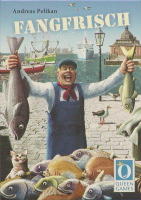 ミニチュアゲームのミニチュアとは2007/07/24 11:59 午後投稿者: Yoshida火曜は定例会議の日、ということで閉店前後でさくさくと話し合い。
主にミニチュアのデザインについての話なのですが、ミニチュアゲームにおけるミニチュアとは、
という視点でのコンセンサスを作っていこうということが確認されました。
乱暴に言ってしまえば「区別が付く」というのが最重要で、その上で何を盛っていくかということ。
当然のことのようですが、ミニチュアは小さいから結構区別付き難いんですわ。

いずれにせよ、何もかも盛り込むのは難しいので、設計思想は明確にしなきゃいかんですね。
話し合ってる中で確実に方向性は出てきていて、これが立体化したら魅力的かもしれない、
と最近感じます。

さて遅ればせながら輸入品が国内に入った模様、明日は定休だしキリキリ通関用書類作成といきます。半ドン的定休日2007/07/25 11:59 午後投稿者: Yoshida昨日の夜、寝る前に税関書類作ってしまうかと一瞬思ったものの、量の多さに心折れ、あっさり断念。
しかし寝た所で仕事がなくなるわけでもなく、昼から起き出して即作業開始。
何せ通関遅れたら遅れただけ追加料金取られるのでもう。差し当たり輸送業者さんから
催促の電話来ないうちにやらねばー、ということでビシビシと作業。
さらに他の筋からのボードゲーム入荷に関してもまとめて作業完了。
しかし営業日に店で遊んでるよりはるかに勤勉。先週まで簿記講座出てて時間拘束されてたので、
水曜日の昼間を自由に使えるのは良いなと再確認。

そして夕方から趣味で新木場行き、と書くと分かる人には「こいつまたか」と言う感じでしょうか。
満喫して帰還。

さて、明日は木昼、ですがちょっと面子足りなそうなんで開始時間はいつからか。
メビウス頒布会ゲームも送ってくる模様なので、仕事終わりに1ゲームなどいかがでしょうかー。
お待ちしております。命綱がくーるよー2007/07/26 10:33 午後投稿者: Yoshida木昼ゲーム会、ベーカーストリート、バックギャモン、そして頒布会できたのを一通り。
うーんベーカーストリート面白いなあ。
頒布会ではザンジバルが予想以上、ただ人数少ない方がいいのかしら。他のは軽めですが結構面白く。

さて題ですが、どうも輸入品は明日着荷の模様です。自分の仕事は何とかそれをキャッチして
週末に備えることになる模様。
気の早い方は明日の夕方にでも、そしてのんびりの方も土日辺りには立川B2Fにおいでませー。
心より、心よりお待ちしております。準備完了。2007/07/27 11:59 午後投稿者: Yoshida家でまだ寝てる内に着荷の電話で叩き起こされ、不在なら明日に回しますと言われいや待てとか何とか。
立川に自転車で飛ばしてる最中に結局今日来ないということになりがっくりしてたら電信柱に激突、
へこみながらカレー食ってたらまた電話、やっぱり今日届けますとなってまた全力疾走、
と暑い中ぼろぼろになりながら何とか輸入品の受け取り完了。
もう受け取った時点で仕事終わりにして帰りたい気分がありつつも（笑）、
明日明後日に備えてしっかりと準備完了いたしました。あとはお客様を待つばかり。
まだご連絡さしあげてませんがご予約品各種入荷しております。
それから明日はゲームズワークショップ商品発売日でもございますので、
お誘いあわせの上ご来店下さいませ～。言わば徳俵2007/07/28 10:24 午後投稿者: Yoshida皆様本日はご来店ありがとうございました。本日盛況のおかげで私も首の皮1枚つながる、
かもしれない位の所まできました。

本日でまた何人か夏のB2F選手権を完走した方がいらっしゃいまして、
今の所10戦5勝で首位の方が2人。このまま行けば8月にずれこんでプレーオフ、ということになりそうです。
なんだかんだでこの一ヶ月間はゲーム卓にちょっと張りが出て面白かったですね。
たまにはこういうのもいいなーと思いました。

さて、明日もゲーム卓は元気かと思いますので皆様是非ご参加下さい。
後予約品のご連絡や着荷品リストなど滞っていて申し訳ありません、いましばらくお待ち下さい。7月も終わりますなあ2007/07/29 11:59 午後投稿者: Yoshida月末の週末を何とか突破。皆様大雨の中ご来店ありがとうございました。

そろそろ7月も総括ですが、今月はGW新商品が多くなく、ちょっと難しい月でしたねえ。
まあ実際的な浮沈はいまだ不透明なのですが（輸入品仕入額及び送料が未確定の為）。
ただ怪我の功名というか、GW分の予算枠を使って実験的にボードゲームのラインナップを入れ替えてみたり、
増やしてみたりといったことに関してはは結構収穫も有りました。
お勧めできるゲームの枠は広がったという手ごたえはあります。

来月ですが、新しいラインのボードゲームを入荷できる算段がつきましたのでご興味の方は
しばらくお待ち下さい。今度はスイスフランっちゅうことになりそうです。
さて、あとは末日を残すばかり、ご都合付く方はお待ちしております。入荷リスト更新+α2007/07/30 11:59 午後投稿者: Yoshida入荷リスト更新いたしました。ご入用のものがございましたらご一報下さい。

毎回のことなのですが、入荷即売り切れ、という状況の為リストに載らないものがいくつかありまして。
ご希望ございましたら次回以降（今回なら通常8月末）入荷できますので、ご予約をお待ちする
意味も含めて入荷はしたものを名前だけでも列記しておきたいと思います。

ポラリティ、ルミ、エイジ・オブ・ディスカバリー、ジェムロック、クロムレット、ウボンゴ。
といった感じです。ポラリティはB2F周辺ではかなりポピュラーな感じ。
新入荷のジェムロックは結構面白かったですねえ。
店舗の成り立ち上ご予約ご注文は大歓迎ですので、お気軽にご一報下さい。

さて、明日は7月末日ということでしめていきましょう。今月中に御用の方はお待ちしております。7月終わりっ。2007/07/31 10:27 午後投稿者: Yoshidaアメリカ仕入れ代金の確定がまだなので言い切れませんが、一応ぎりクリアしたような。
したことにしたい。皆様ありがとうございます。

今月を終えて気づいたことをいくつか。まず自社製品リリース月の4月を除き、
初めてボードゲーム売上げがミニチュアゲーム売上げを越しました。
今月に限ってはミニチュアが下がったのも半分ですが、ボードゲームよく売れました。これは前向き。
ボードは品揃えの強化も続行していきたい気持ちです、店の広さ限界ですが（笑）。

あと店内ゲーム料金が初の30000円越え、31900円でした。1ゲーム100円の積み重ね、
これは嬉しいものです。その内ゲーム料金だけで家賃払いたいわ、とか冗談言いたくもなります。

来月の展望はー、ええ、とりあえずミニチュアは指輪のキャンペーンシナリオを遊んで行きたい
ので指輪強化月間。あと19日はメーカー主催のウォーハンマーファンタジーバトルのイベント。
PPの方はそろそろHordesに手を出す予定です。
ボードは相変わらず面白いの探して入れて遊んで、と言った感じで進行予定。

そして忘れてはならぬ、私としては9月決算&給与支払準備を本格化します。

あと8月はちょっとですが夏休みもらいたい気持ちです。明日にでも営業予定あげますので、
ご参照下さいませー。